         Penynnau a Throedynnau Mae’r iconau ‘Penynnau/Headers’ a ‘Troedynnau/Footers’ ar y rhuban ‘Mewnosod/Insert. Pan fo pennyn neu droedyn ar waith, dangosir rhuban ‘‘Dyluniad/Design’ yn ymwneud yn unig â phenynnau a throedynnau.  Defnyddir penynnau i ailadrodd gwybodaeth megis eich enw neu rif myfyriwr neu’r rhif ar frig pob tudalen mewn dogfen. Mae troedynnau yn cynnwys gwybodaeth megis enw’r ffeil, rhif y dudalen, neu unrhyw wybodaeth arall yr hoffech ei dangos.Creu Pennyn Creu Troedyn Defnyddir troedynnau i gofnodi gwybodaeth megis enw’r ddogfen. Gall llwybr y ffeil (h.y. y ffolder lle mae’r ddogfen wedi ei storio) gael ei gofnodi hefyd.  Dewiswch y rhuban ‘Mewnosod/Insert’ ac wedyn cliciwch ar yr icon  ‘Troedyn/Footer’. Bydd rhestr gwymp o wahanol fathau o droedynnau’n cael ei dangos. Defnyddiwch y bar sgrolio i weld y gwahanol fathau.  Teipiwch y wybodaeth i’w chynnwys yn y troedyn.  Ychwanegu Enw a Llwybr y Ffeil  Golygu Pennyn neu Droedyn Defnyddir y rhuban ‘Dyluniad/Design’ i olygu pennyn neu droedyn. Dim ond pan fo’r pennyn neu’r troedyn ar waith mae’n cael ei ddangos.  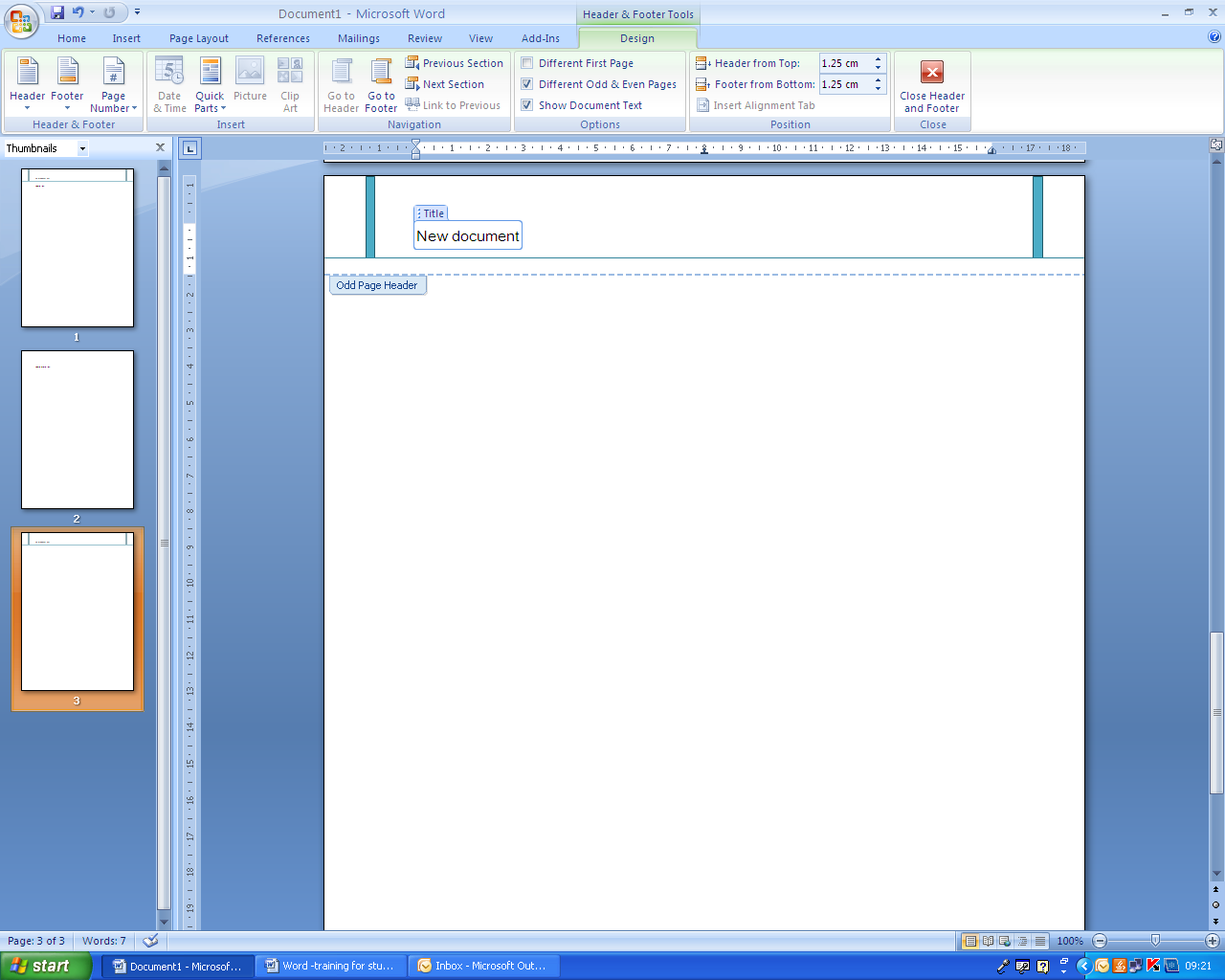 Os nad yw’r rhuban ‘Dyluniad/Design’ yn agor cliciwch ddwywaith ar y pennyn/troedyn. Defnyddio Penynnau Gwahanol ar gyfer Tudalennau Gwahanol  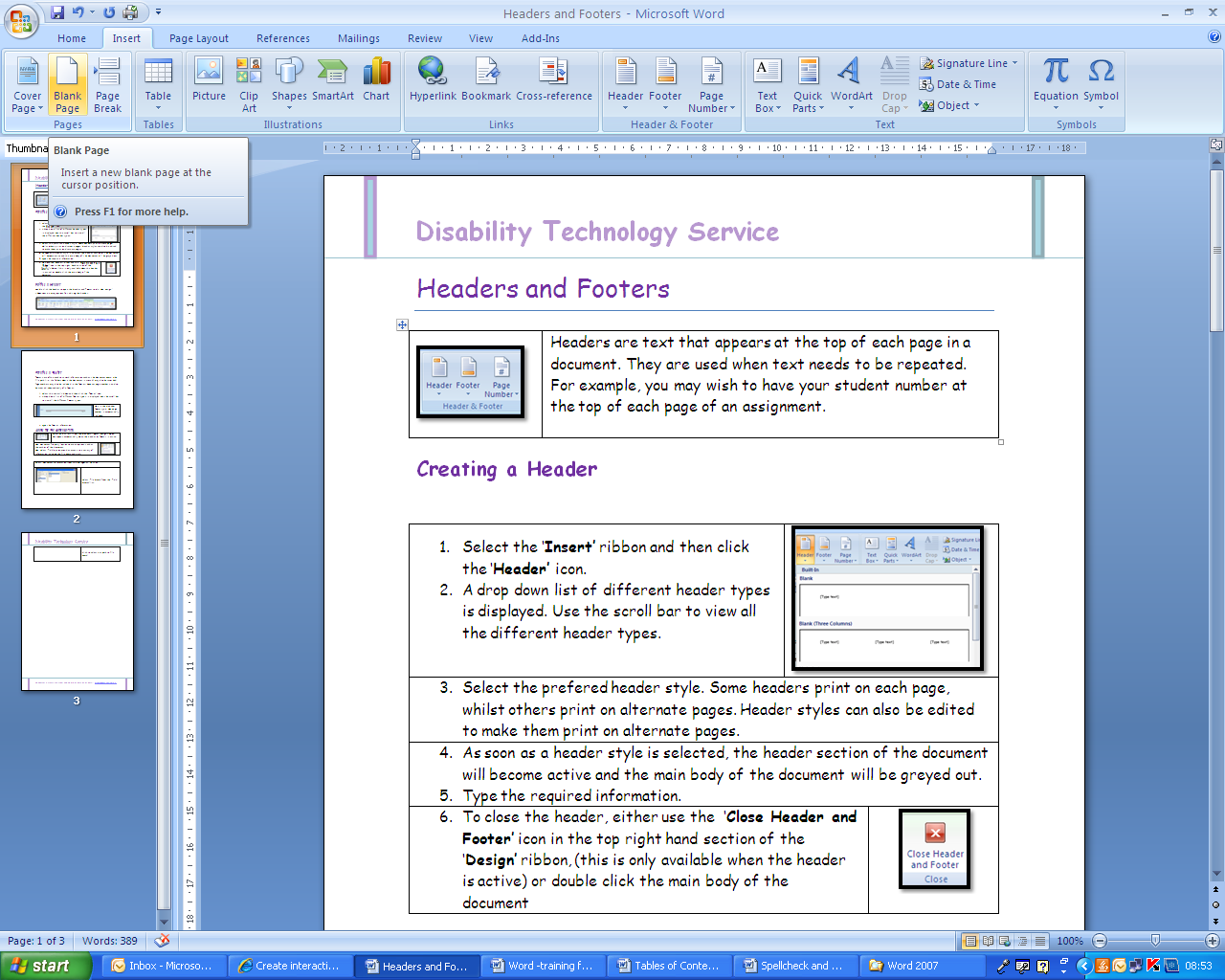 Dewiswch y rhuban ‘Mewnosod/Insert’ ac wedyn cliciwch yr icon ‘Pennawd/Header’. Dewiswch y rhuban ‘Mewnosod/Insert’ ac wedyn cliciwch yr icon ‘Pennawd/Header’. Dewiswch y rhuban ‘Mewnosod/Insert’ ac wedyn cliciwch yr icon ‘Pennawd/Header’. Bydd rhestr gwymp yn cael ei dangos yn nodi gwahanol fathau o benynnau. Defnyddiwch y bar sgrolio i weld y gwahanol fathau. Bydd rhestr gwymp yn cael ei dangos yn nodi gwahanol fathau o benynnau. Defnyddiwch y bar sgrolio i weld y gwahanol fathau. 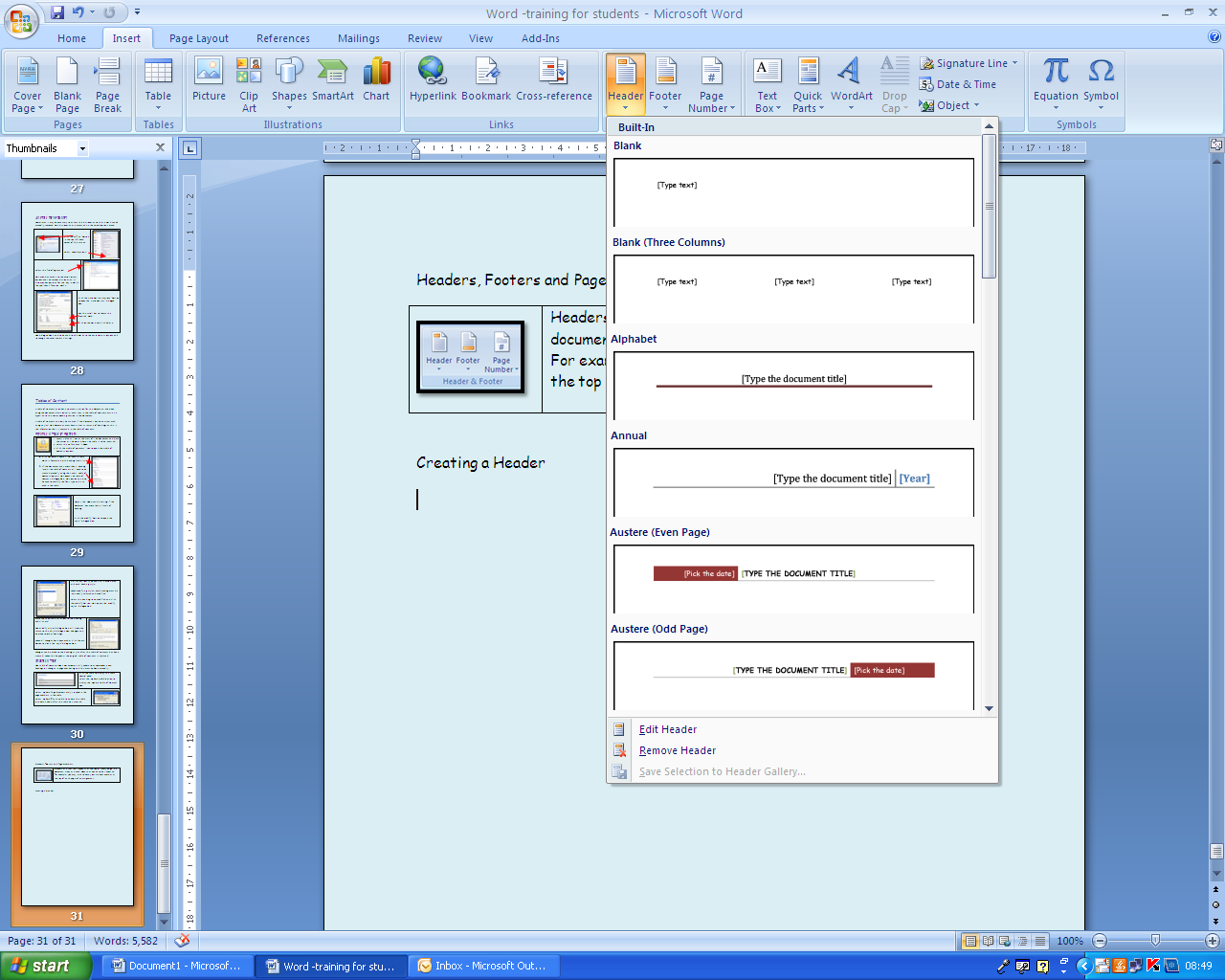 Dewiswch arddull ar gyfer y pennyn. Mae rhai penynnau’n printio ar bob tudalen, ac mae eraill yn ymddangos ar bob yn ail dudalen. Gellir hefyd olygu arddulliau pennawd i wneud iddynt ymddangos ar bob yn ail dudalen. Dewiswch arddull ar gyfer y pennyn. Mae rhai penynnau’n printio ar bob tudalen, ac mae eraill yn ymddangos ar bob yn ail dudalen. Gellir hefyd olygu arddulliau pennawd i wneud iddynt ymddangos ar bob yn ail dudalen. Dewiswch arddull ar gyfer y pennyn. Mae rhai penynnau’n printio ar bob tudalen, ac mae eraill yn ymddangos ar bob yn ail dudalen. Gellir hefyd olygu arddulliau pennawd i wneud iddynt ymddangos ar bob yn ail dudalen. Dewiswch arddull ar gyfer y pennyn. Mae rhai penynnau’n printio ar bob tudalen, ac mae eraill yn ymddangos ar bob yn ail dudalen. Gellir hefyd olygu arddulliau pennawd i wneud iddynt ymddangos ar bob yn ail dudalen. Wedi i chi ddewis arddull pennyn, bydd adran benynnau’ch dogfen yn weithredol a bydd gweddill y ddogfen yn troi’n llwyd.Tepiwch y wybodaeth sydd ei hangen.Wedi i chi ddewis arddull pennyn, bydd adran benynnau’ch dogfen yn weithredol a bydd gweddill y ddogfen yn troi’n llwyd.Tepiwch y wybodaeth sydd ei hangen.Wedi i chi ddewis arddull pennyn, bydd adran benynnau’ch dogfen yn weithredol a bydd gweddill y ddogfen yn troi’n llwyd.Tepiwch y wybodaeth sydd ei hangen.Wedi i chi ddewis arddull pennyn, bydd adran benynnau’ch dogfen yn weithredol a bydd gweddill y ddogfen yn troi’n llwyd.Tepiwch y wybodaeth sydd ei hangen.I gau’r pennyn, dewiswch naill ai’r icon ‘Cau Penynnau a Throedynnau/Close Header and Footer’ yng nghornel dde uchaf y rhuban ‘Dyluniad/Design’, (dim ond pan fo’r pennyn ar waith y maen hwn ar gael) neu cliciwch ddwywaith ar gorff y ddogfen.I gau’r pennyn, dewiswch naill ai’r icon ‘Cau Penynnau a Throedynnau/Close Header and Footer’ yng nghornel dde uchaf y rhuban ‘Dyluniad/Design’, (dim ond pan fo’r pennyn ar waith y maen hwn ar gael) neu cliciwch ddwywaith ar gorff y ddogfen.I gau’r pennyn, dewiswch naill ai’r icon ‘Cau Penynnau a Throedynnau/Close Header and Footer’ yng nghornel dde uchaf y rhuban ‘Dyluniad/Design’, (dim ond pan fo’r pennyn ar waith y maen hwn ar gael) neu cliciwch ddwywaith ar gorff y ddogfen.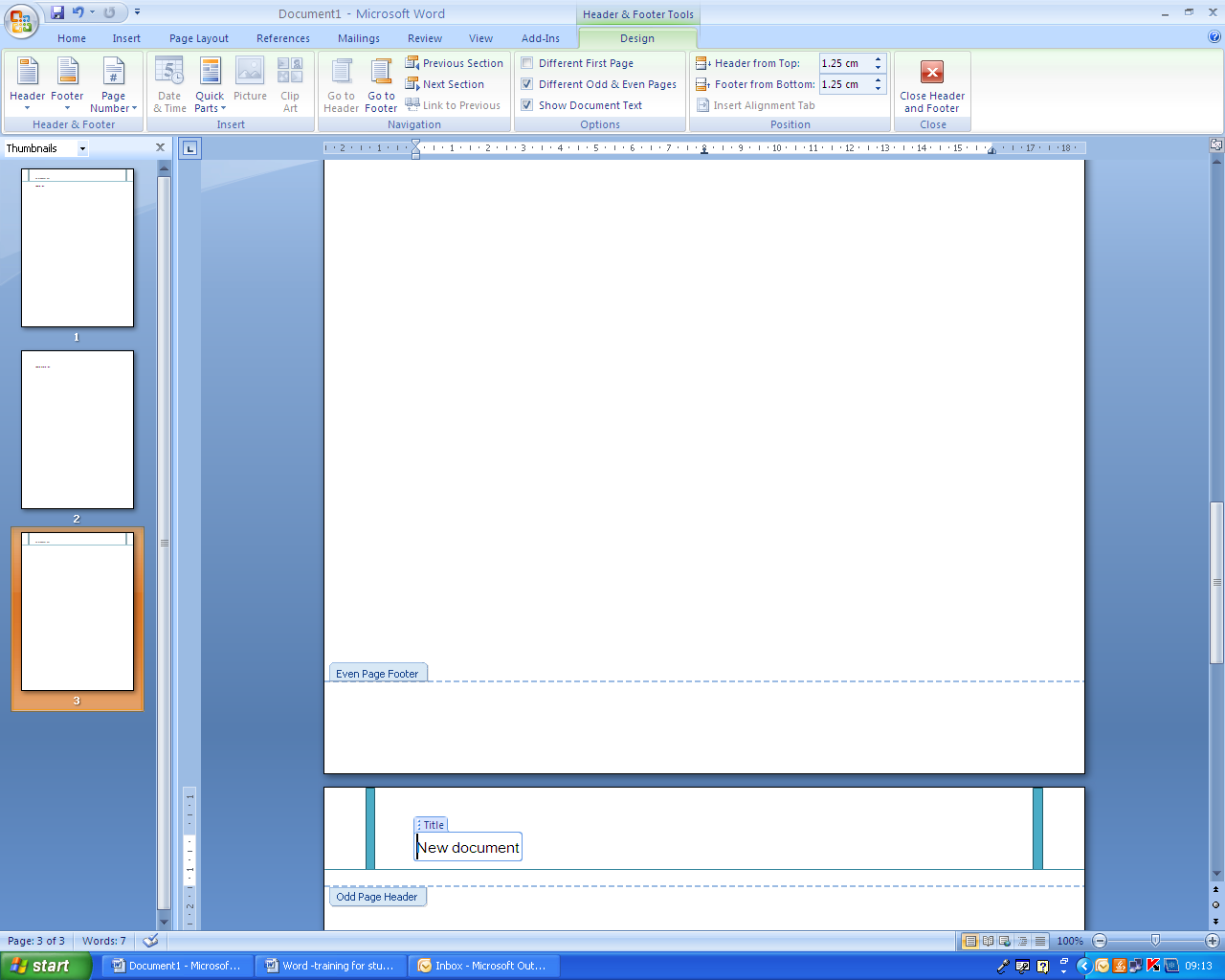 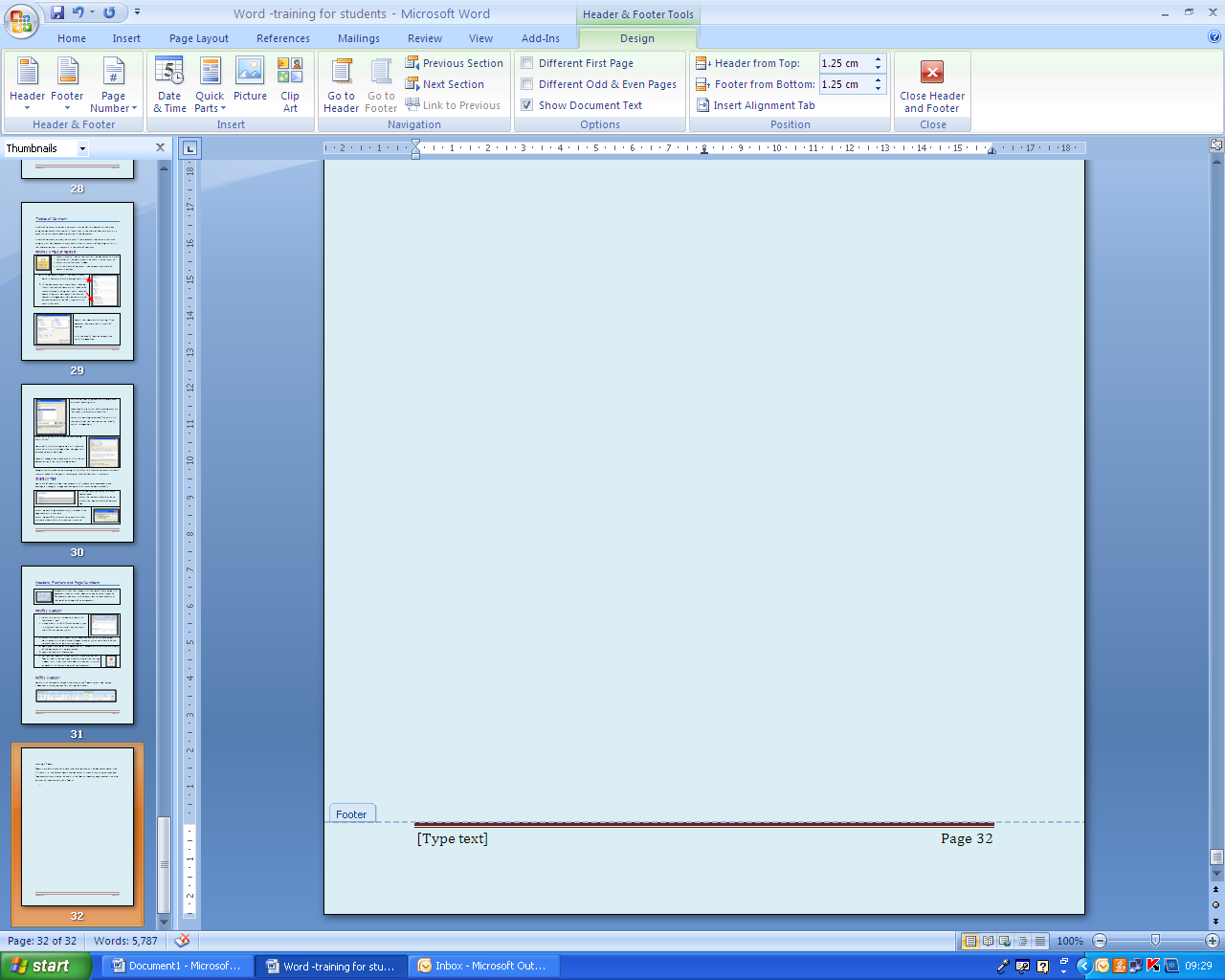 Dyma droedyn yr ‘Wyddor/Alphabet’.  Mae rhif y dudalen yn cael ei chynnwys yn awtomatig. Dewiswch ‘Darnau Cyflym/Quick Parts’ o’r rhuban ‘Dyluniad Pennyn/Troedyn/Header/ Footer Design’. Mae hwn yn agor yn awtomatig pan fo’r pennyn neu’r troedyn ar waith. Dewiswch ‘Darnau Cyflym/Quick Parts’ o’r rhuban ‘Dyluniad Pennyn/Troedyn/Header/ Footer Design’. Mae hwn yn agor yn awtomatig pan fo’r pennyn neu’r troedyn ar waith. Dewiswch ‘Darnau Cyflym/Quick Parts’ o’r rhuban ‘Dyluniad Pennyn/Troedyn/Header/ Footer Design’. Mae hwn yn agor yn awtomatig pan fo’r pennyn neu’r troedyn ar waith. Dewiswch ‘Darnau Cyflym/Quick Parts’ o’r rhuban ‘Dyluniad Pennyn/Troedyn/Header/ Footer Design’. Mae hwn yn agor yn awtomatig pan fo’r pennyn neu’r troedyn ar waith. Dewiswch ‘Darnau Cyflym/Quick Parts’ o’r rhuban ‘Dyluniad Pennyn/Troedyn/Header/ Footer Design’. Mae hwn yn agor yn awtomatig pan fo’r pennyn neu’r troedyn ar waith. Mae’r opsiwn ‘Nodweddion Dogfen/Document Property’ yn cynnwys opsiynau megis awdur y ddogfen. Mae’r opsiwn ‘Maes/Field’ yn rhoi mynediad i amrywiaeth o wybodaeth gan gynnwys enw a llwybr y ffeil.Mae’r opsiwn ‘Nodweddion Dogfen/Document Property’ yn cynnwys opsiynau megis awdur y ddogfen. Mae’r opsiwn ‘Maes/Field’ yn rhoi mynediad i amrywiaeth o wybodaeth gan gynnwys enw a llwybr y ffeil.Mae’r opsiwn ‘Nodweddion Dogfen/Document Property’ yn cynnwys opsiynau megis awdur y ddogfen. Mae’r opsiwn ‘Maes/Field’ yn rhoi mynediad i amrywiaeth o wybodaeth gan gynnwys enw a llwybr y ffeil.Mae’r opsiwn ‘Nodweddion Dogfen/Document Property’ yn cynnwys opsiynau megis awdur y ddogfen. Mae’r opsiwn ‘Maes/Field’ yn rhoi mynediad i amrywiaeth o wybodaeth gan gynnwys enw a llwybr y ffeil.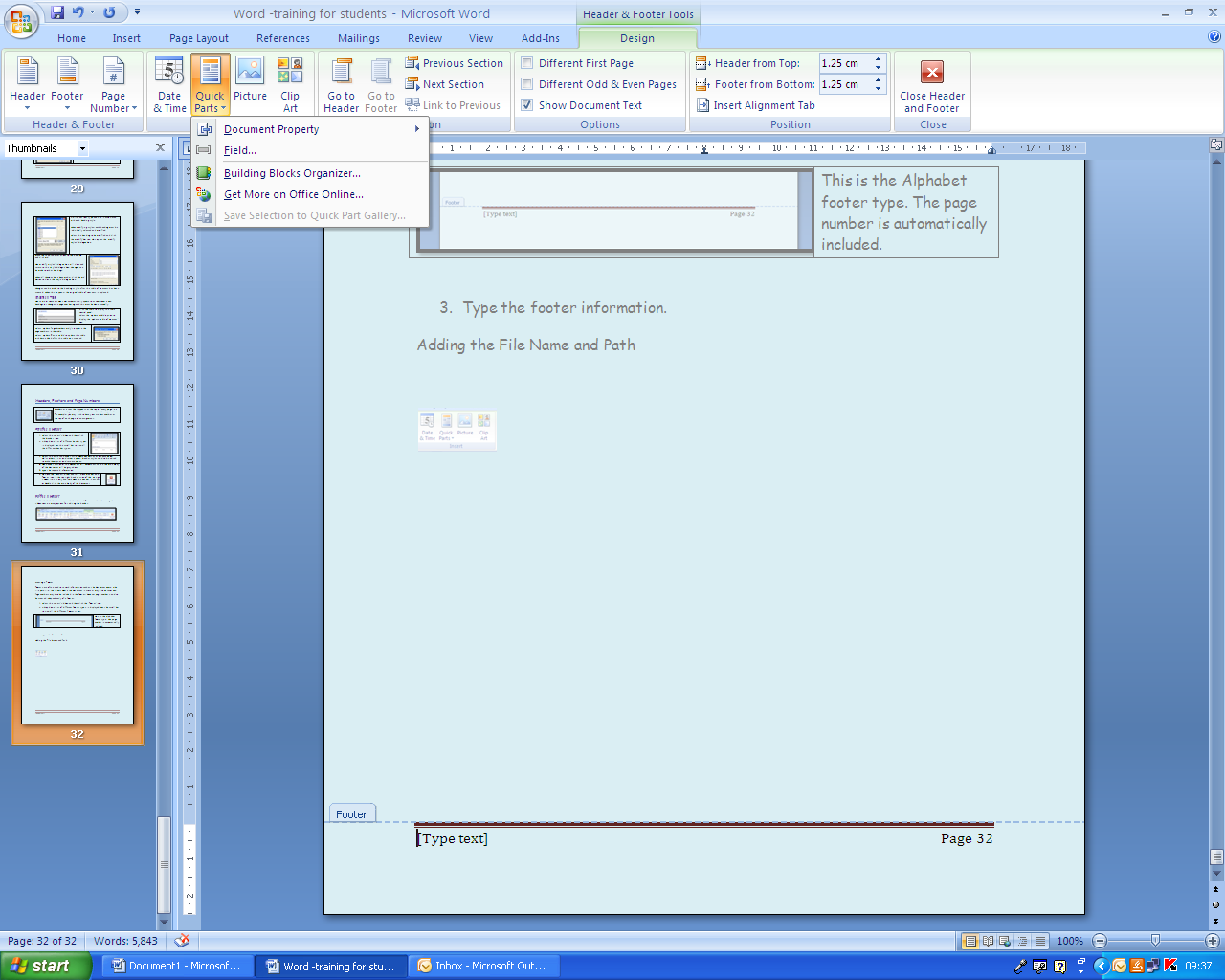 Dewiswch yr opsiwn ‘Maes/Field’. Cliciwch y saeth ar i lawr ac wedyn ‘Gwybodaeth Dogfen/Document Information’ o’r adran ‘Categorïau/Categories’.Dewiswch yr opsiwn ‘Maes/Field’. Cliciwch y saeth ar i lawr ac wedyn ‘Gwybodaeth Dogfen/Document Information’ o’r adran ‘Categorïau/Categories’.Dewiswch yr opsiwn ‘Maes/Field’. Cliciwch y saeth ar i lawr ac wedyn ‘Gwybodaeth Dogfen/Document Information’ o’r adran ‘Categorïau/Categories’.Dewiswch yr opsiwn ‘Maes/Field’. Cliciwch y saeth ar i lawr ac wedyn ‘Gwybodaeth Dogfen/Document Information’ o’r adran ‘Categorïau/Categories’.Dewiswch yr opsiwn ‘Maes/Field’. Cliciwch y saeth ar i lawr ac wedyn ‘Gwybodaeth Dogfen/Document Information’ o’r adran ‘Categorïau/Categories’.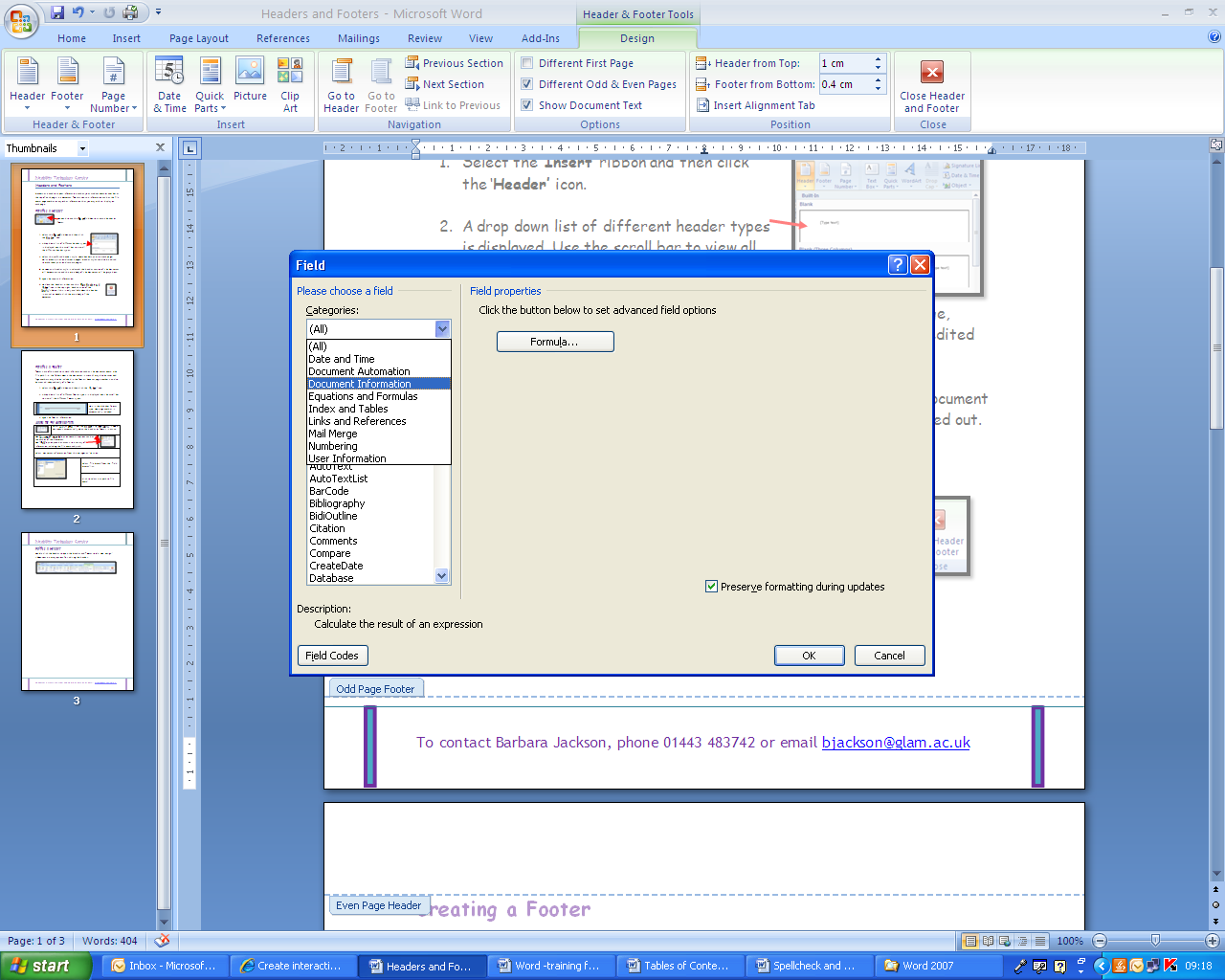 Dewiswch ‘Enw Ffeil/File Name’ o’r rhestr ‘Enwau Meysydd/Field Names’.Dewiswch ‘Enw Ffeil/File Name’ o’r rhestr ‘Enwau Meysydd/Field Names’.Dewiswch ‘Enw Ffeil/File Name’ o’r rhestr ‘Enwau Meysydd/Field Names’.Dewiswch ‘Enw Ffeil/File Name’ o’r rhestr ‘Enwau Meysydd/Field Names’.Dewiswch ‘Enw Ffeil/File Name’ o’r rhestr ‘Enwau Meysydd/Field Names’.Dewiswch ‘Enw Ffeil/File Name’ o’r rhestr ‘Enwau Meysydd/Field Names’.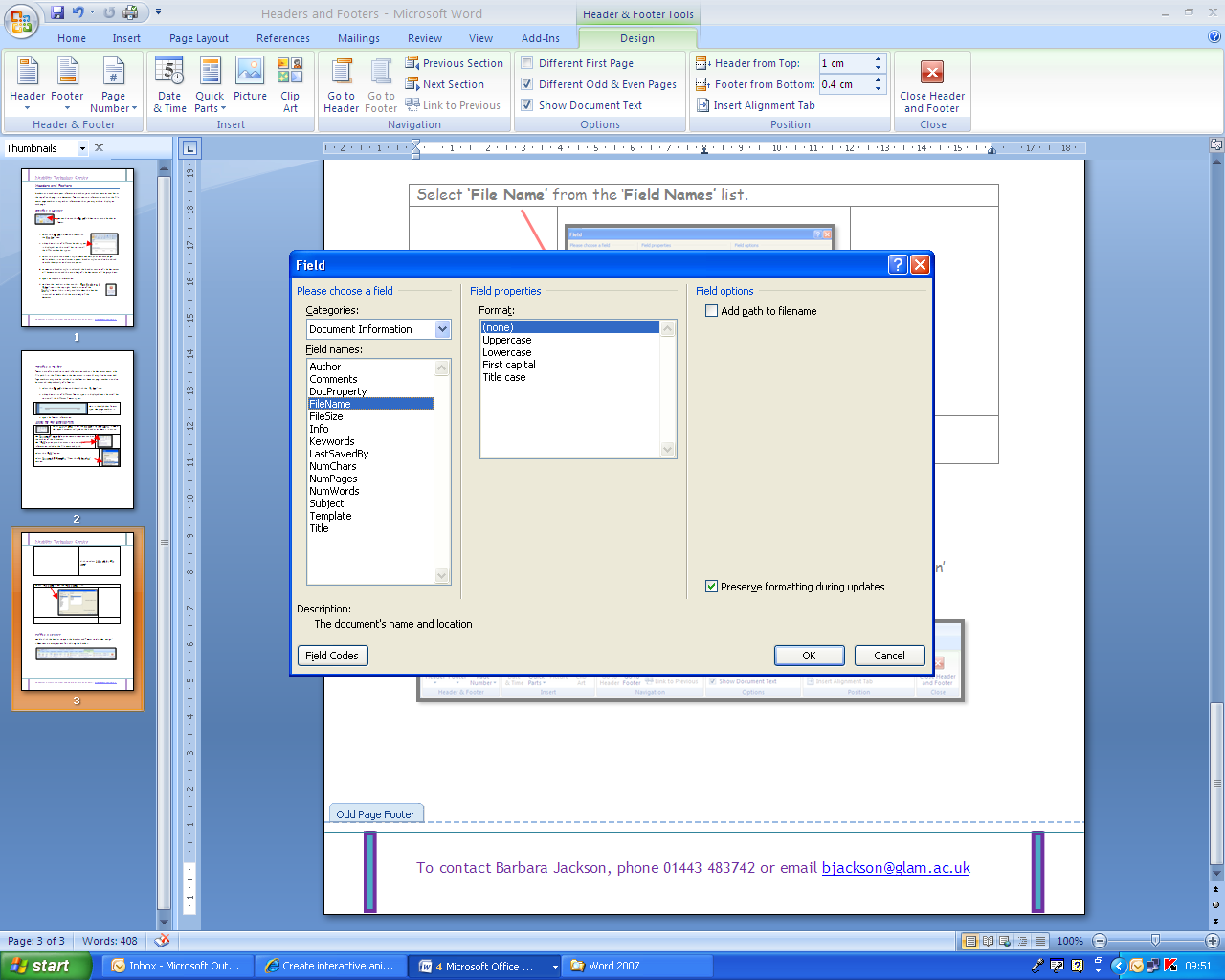 Bydd yr opsiwn ‘Ychwanegu llwybr at enw ffeil/Add path to filename’ ar gael pan ddewisir yr opsiwn ‘Enw Ffeil/File Name’. Bydd yr opsiwn ‘Ychwanegu llwybr at enw ffeil/Add path to filename’ ar gael pan ddewisir yr opsiwn ‘Enw Ffeil/File Name’. Bydd yr opsiwn ‘Ychwanegu llwybr at enw ffeil/Add path to filename’ ar gael pan ddewisir yr opsiwn ‘Enw Ffeil/File Name’. 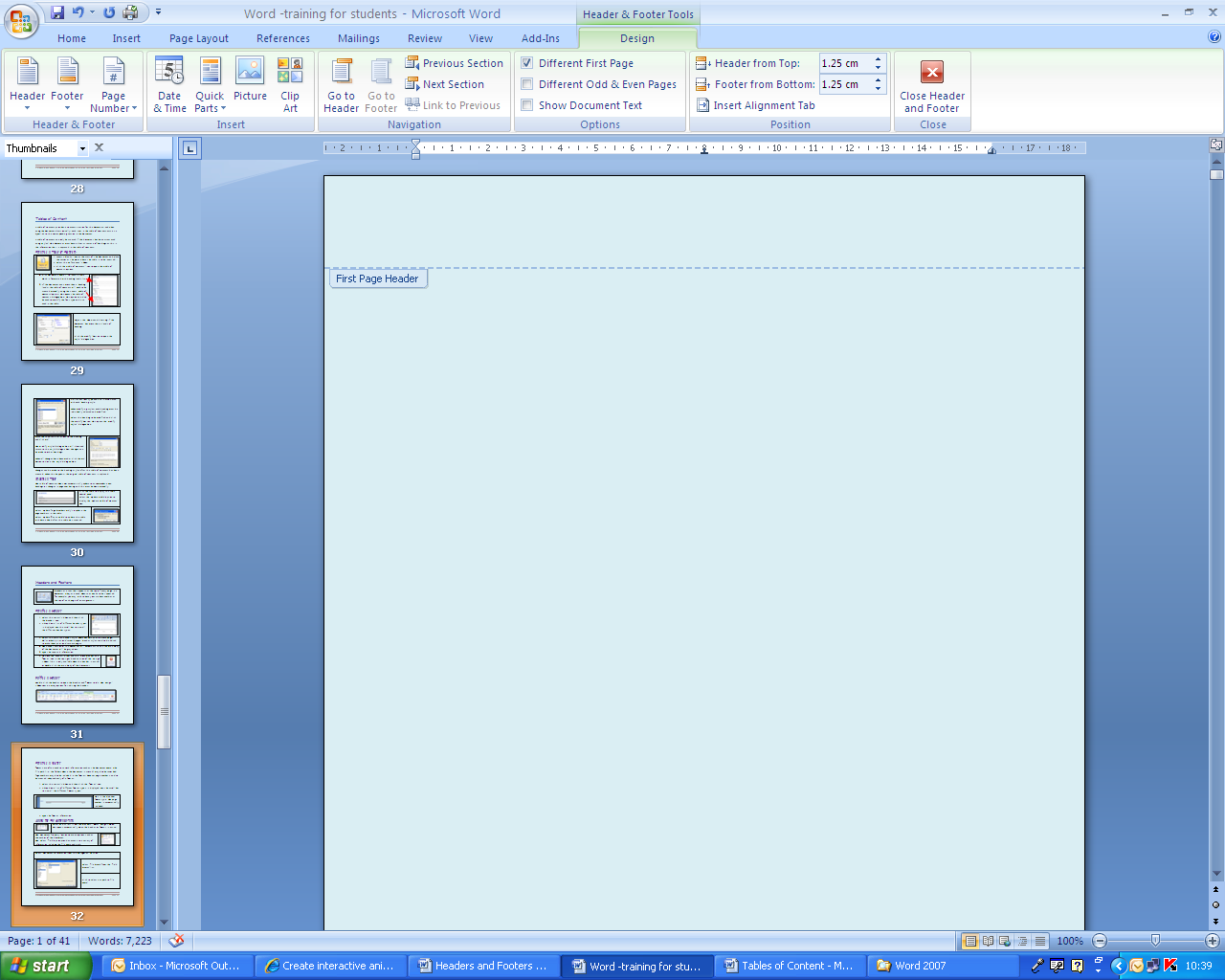 Mae’r opsiwn ‘Tudalen Gyntaf Wahanol/Different First Page’ yn caniatáu pennyn/troedyn unigryw i gael ei ddangos ar dudalen gyntaf dogfen. Cliciwch i dicio’r opsiwn hwn. Wedyn teipiwch y pennyn/troedyn rydych chi eisiau ar gyfer tudalen gyntaf y ddogfen. Mae’r opsiwn ‘Tudalen Gyntaf Wahanol/Different First Page’ yn caniatáu pennyn/troedyn unigryw i gael ei ddangos ar dudalen gyntaf dogfen. Cliciwch i dicio’r opsiwn hwn. Wedyn teipiwch y pennyn/troedyn rydych chi eisiau ar gyfer tudalen gyntaf y ddogfen. Mae’r opsiwn ‘Tudalen Gyntaf Wahanol/Different First Page’ yn caniatáu pennyn/troedyn unigryw i gael ei ddangos ar dudalen gyntaf dogfen. Cliciwch i dicio’r opsiwn hwn. Wedyn teipiwch y pennyn/troedyn rydych chi eisiau ar gyfer tudalen gyntaf y ddogfen. Gwahaniaethu Bob yn Ail DudalenMae’r opsiwn hwn yn ei gwneud yn bosibl i roi pennyn/troedyn gwahanol bob yn ail dudalen. Er enghraifft, efallai y byddwch am roi pennawd ar dudalennau odrif yn unig, a gadael y pennawd yn wag ar dudalennau eilrif. Gwahaniaethu Bob yn Ail DudalenMae’r opsiwn hwn yn ei gwneud yn bosibl i roi pennyn/troedyn gwahanol bob yn ail dudalen. Er enghraifft, efallai y byddwch am roi pennawd ar dudalennau odrif yn unig, a gadael y pennawd yn wag ar dudalennau eilrif. Gwahaniaethu Bob yn Ail DudalenMae’r opsiwn hwn yn ei gwneud yn bosibl i roi pennyn/troedyn gwahanol bob yn ail dudalen. Er enghraifft, efallai y byddwch am roi pennawd ar dudalennau odrif yn unig, a gadael y pennawd yn wag ar dudalennau eilrif. 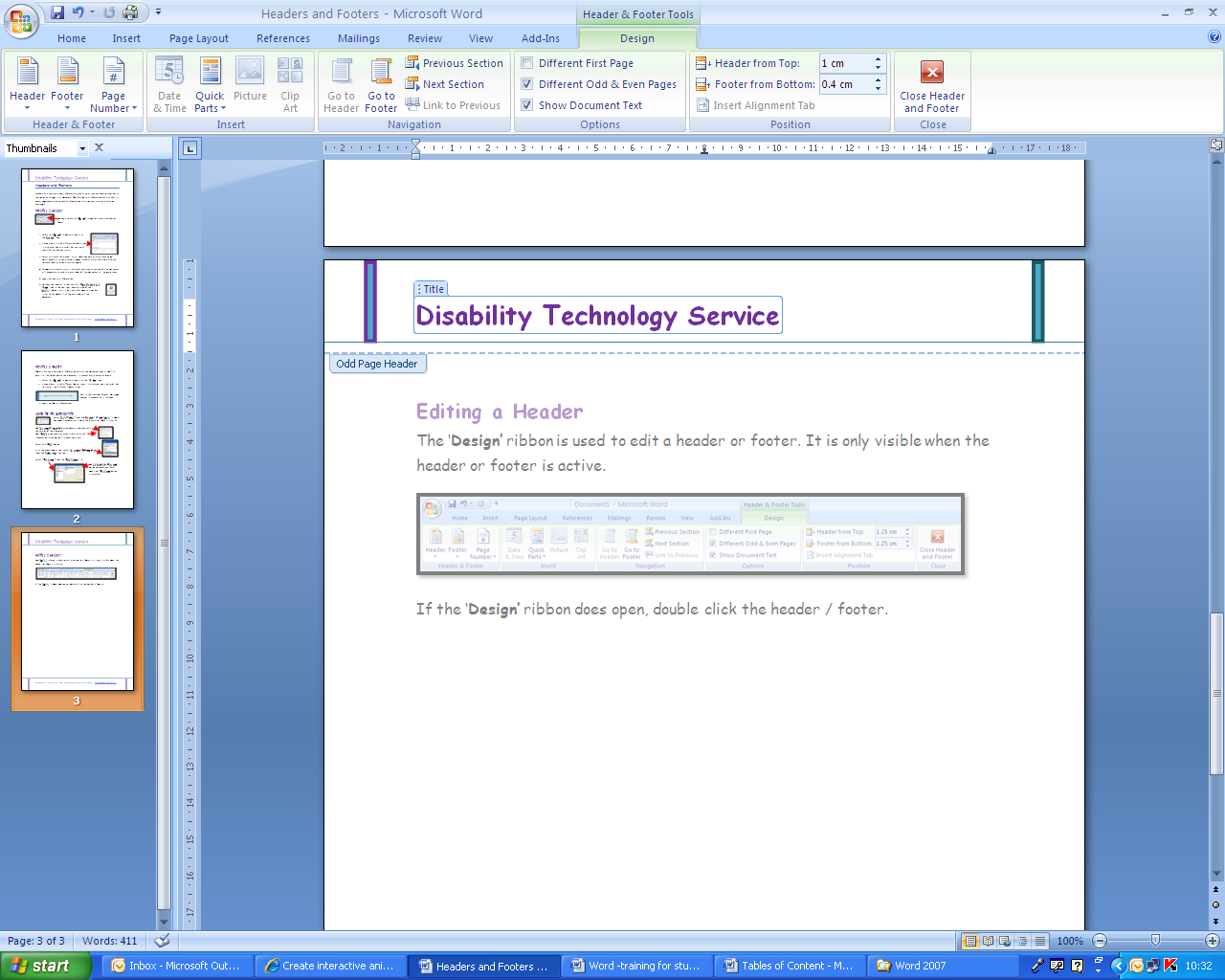 Mae’r teclynnau hyn yn cael eu defnyddio i bennu ble mae’r pennyn neu droedyn mewn perthynas  â brig neu waelod y dudalen.  Cliciwch y saethau i fyny/i lawr i addasu’r safle. Mae’r teclynnau hyn yn cael eu defnyddio i bennu ble mae’r pennyn neu droedyn mewn perthynas  â brig neu waelod y dudalen.  Cliciwch y saethau i fyny/i lawr i addasu’r safle. 